第七类        机器和机床；马达和引擎（陆地车辆用的除外）；机器联结器和传动机件（陆地车辆用的除外）；非手动农业器具；孵化器；自动售货机。 [注释]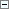 第七类主要包括机器、机床、马达和引擎。 
本类尤其包括： 
——各类马达和引擎的部件； 
——电动清洁机器和装置。 
本类尤其不包括： 
——某些特殊的机器和机床（查阅按字母顺序排列的商品分类表）； 
——手动的手工具和器具（第八类）； 
——陆地车辆用马达和引擎（第十二类）。【0701】农业用机械及部件（不包括小农具）        农业机械070008，农业起卸机070009，犁070028，打谷机070043，收割机械070051，割草机和收割机070051，捆干草装置070058，捆干草机070058，玉米脱粒机070089，谷物脱壳机070089，犁铧070100，中耕机070138，铲草皮犁070148，排水机070158，植物茎、柄、叶分离器（机器）070168，谷物脱粒机070169，摊晒机070186，割草机用刀070188，割草机070201，切草机070210，稻草切割机070210，耙土机070213，喷雾器（机器）070214，喷雾机（机器）070214，喷雾机070214，切草机刀片070223，收割机070268，收割捆扎机070269，收割脱粒机070270，耙机用耙070323，耙机070324，除草机070344， 播种机（机器）070348，扬谷机070379，非手动的农业器具070388，机动中耕机070513 
        ※插秧机C070001， 植树机C070002， 种子发芽器C070003， 沼气出料机C070004， 种子清洗设备C070005， 砻谷机C070097，采茶机C070366注：喷雾器（机器），喷雾机（机器），喷雾机与0803杀虫剂用喷雾器（手工具），杀虫剂用喷洒器类似，与第九版及以前版本0803杀虫喷雾器（手工具），杀虫剂喷雾器（手工具），杀虫用喷雾器交叉检索； 
2.排水机与1108组农业用排灌机类似； 
3.本类似群商品与第七版及以前版本0708采茶机，及第十版及以前版本0709砻谷机交叉检索。【0702】渔牧业用机械及器具        （一）水族池通气泵070005，收网机（捕鱼具）070478 

        （二）粉碎机070153，轧饲料机070195 ，工业用切碎机（机器）070419 ， 机械化牲畜喂食器070517 
        ※饲料粉碎机C070006， 青饲料切割机C070007， 块根切碎机C070008， 饲料蒸煮器（饲料加工机械部件）C070009 

        （三）挤奶机070367，挤奶机用奶头杯070368，挤奶机用吸杯070368，孵卵器070442 
        ※蜜蜂巢础机C070010， 蛋鸡笼养设备C070011， 摇蜜机C070012 

        （四）动物剪毛机070431 

        （五）※盐池压平机C070441， 起盐机C070442注：本类似群各部分之间商品不类似； 
2.跨类似群保护商品：粉碎机（0702第（二）部分，0725，0733，0752）；工业用切碎机（机器）（0702第（二）部分，0709，0752）； 
3.本类似群第（二）部分与第八版及以前版本的0753粉碎机，粉碎机（机器），工业用切碎机（机器）交叉检索。【0703】伐木、锯木、木材加工及火柴生产用机械及器具        锯台（机器部件）070035，木材加工机070055，凿榫机070071，刨花机070071，锯条（机器部件）070226，锯条夹（机器部件）070227，刨削机070321，机锯（机器）070341 
        ※铰盘机C070013， 编筏机C070014， 原木传送机C070015， 制木屑的机器C070016， 拼板机C070017， 火柴生产工业用机器C070018注：机锯（机器），锯条（机器零件）与0742链锯，带锯，圆锯片（机器零件），龙锯，截锯（机器零件），往复锯类似。【0704】造纸及加工纸制品工业用机械及器具       （一）砑光辊070240，造纸机070291，砑光机070292，造纸机（纸业机器）070293 
       ※洗浆机C070019， 卷浆机（造纸工业用）C070020， 造纸用打浆机C070021， 脱水机（造纸工业用）C070022， 筛浆机C070023， 轧光机C070024， 卷筒机（造纸工业用）C070025， 平网抄纸机C070026， 纸板机C070027， 圆筛（造纸机械部件）C070028， 纸浆泵C070029，蒸煮锅（造纸机械部件）C070445 

       （二）※卫生巾生产设备C070367， 纸尿裤生产设备C070368注：本类似群各部分之间商品不类似； 
2.跨类似群保护商品：砑光辊（0704第（一）部分，0706，0712）；砑光机（0704第（一）部分，0706，0712）；轧光机（0704第（一）部分，0706）； 
3.本类似群第（一）部分与第九版及以前版本的0712砑光机交叉检索。【0705】印刷工业用机械及器具       排字机（印刷）070076，字模盒（印刷用）070081，排字机（照相排版）070112，铸字机070120，印刷滚筒070140，印刷机上墨装置070175，压印机070180，在金属薄板上使用的印刷机器070216，印刷版070217，印刷机器070218，印刷机070219，印刷机用油墨辊070220，进纸机（印刷）070246，凸版印刷机070303，工业用书籍装订装置和机器070327，轮转印刷机070334，上光机070345，铅板印刷机070355，压纸格（印刷机部件）070377，凸版印刷机械070378，印刷用字模070436 
       ※浇铅条机C070030， 铅字刨床C070031， 胶印机C070032， 三色版机（印刷工业机械）C070033， 自动配页机C070034， 折页机C070035， 整理机（印刷工业机械）C070036， 打眼机C070037， 铸铅板机C070038， 出纸型机C070039， 制版机C070040， 晒版机C070041， 打样机C070042， 裁纸机C070043， 烫金机C070044， 划线机（印刷工业机械）C070045， 涂刷机C070046， 透明胶腊网线版C070047， 印刷胶板C070048， 印刷胶辊C070049， 胶印锌版C070050， 外文模板（印刷用）C070051， 铜网（印刷用）C070052， 照相制版用腐蚀机C070053， 高速烂版机C070054， 印刷用金属镍网C070369注：印刷版与1618凸印版，胶版，电铸版类似，与第九版及以前版本1618印版，胶印板，电版交叉检索；【0706】纤维加工及纺织、针织工业用机械及部件       织布机卷线轴070054，织袜机070057，针布（梳棉机部件）070079，旋转式脱水机（非加热）070084，针织机滑动架070097，针织机滑板070097，制花边机070151，喷射器070170，纺织机070190，纺车070191，织布机传动齿轮070212，织机轴070224，砑光辊070240，织布机070259，精纺机070260，梭（织机零件）070280，砑光机070292，起绒毛机070325，织补机070329， 梳棉机070364，织带机070372，编织机070374，纺织工业用机器070496 
       ※轧光机C070024，轧花机C070057， 清花机C070058， 棉籽脱绒机C070059， 棉花烘干机C070060， 弹花机C070061， 风力清籽机C070062， 弹花齿条C070063， 剥麻机C070064， 揉搓机C070065， 弹麻机C070066， 野生纤维整经机C070067， 羽绒加工设备C070068， 缫丝机械C070069， 绢纺机械C070070， 纸质纱管（纺织机配件）C070071， 人造丝机械C070074， 维尼龙抽丝设备C070075， 合成纤维设备C070076， 制地毯机械C070077， 地毯植绒机C070078， 电动织毯机C070079， 平毯机C070080注：纺织工业用机器与0707商品类似； 
2.旋转式脱水机（非加热）与第八版及以前版本的0704脱水机交叉检索； 
3.跨类似群保护商品：旋转式脱水机（非加热）（0706，0724）； 砑光辊（0704第（一）部分，0706，0712）； 砑光机（0704第（一）部分，0706，0712）；轧光机（0704第（一）部分，0706）； 
4.本类似群与第九版及以前版本的0712砑光机交叉检索。【0707】印染工业用机械        上浆机070013， 染色机070362 
        ※丝光机C070081， 烧毛机C070082， 平洗机C070083， 蒸化机C070084， 热风干燥拉幅机C070085， 印染胶辊C070086， 印花花筒雕刻设备C070087， 印花机煮炼锅C070088注：印花花筒雕刻设备与0712压花机类似； 
2.本类似群商品与0706纺织工业用机器类似。【0708】制茶工业用机械        ※制茶机械C070089， 揉捻机（制茶工业用）C070090， 萎凋机（制茶工业用）C070091， 杀青机（制茶工业用）C070092， 烘干机（制茶工业用）C070093， 斜锅机（制茶工业用）C070094， 解块机（制茶工业用）C070095， 压茶砖机C070096【0709】食品业用机械及部件        搅动机070007，搅拌机070026，搅乳器070038，磨粉机（机器）070042，奶油机070046，瓶子冲洗机070065，乳脂分离器070083，离心碾磨机070087，绞肉机（机械）070211，碎肉机（机械）070211，制酪机070222，石磨070262，碾碎机070263，磨面机070266，混合机（机器）070267，切面包机070288，和面机070295，制意式面食机070296，香肠机070346，制糖机070356，工业用切碎机（机器）070419，制食品用电动机械070423，削皮机070454，蔬菜轧碎机070455，篮式压榨机070533 
        ※碾米机C070098， 压面机C070100， 切面机C070101， 饼干印形机C070102， 粉条机C070103， 馒头机C070105， 包饺子机C070106， 榨油机C070107， 甘蔗压榨机C070108， 罐头工业用机器设备C070109， 洗罐机C070110， 豆芽机C070111， 水果剥皮机C070112， 胶体磨（食品工业用）C070113， 食品包装机C070114， 屠宰机C070116，食品工业用磨浆机C070370注：食品包装机与0721包装机类似； 
2.本类似群与第八版及以前版本的0753混合机（机器），搅拌机、搅拌机（机器），工业用切碎机（机器）交叉检索； 
3.跨类似群保护商品：跨类似群保护商品：搅动机（0709，0723，0733）；搅拌机（0709，0723，0733）；混合机（机器）（0709，0723，0733）；工业用切碎机（机器）（0702第（二）部分，0709，0752，0753）；磨粉机（机器）（0709，0725）；瓶子冲冼机（0709；0710）。【0710】酿造、饮料工业用机械        抽啤酒用压力装置070012，饮料加气设备070056，瓶子冲洗机070065，酿造机器070066，酿葡萄酒用压榨机070102，汽水加气设备070163，制矿泉水机械070164，电动制饮料机070315注：本类似群与第八版及以前版本的0709瓶子冲冼机交叉检索； 
2.跨类似群保护商品：瓶子冲冼机（0709；0710）。【0711】烟草工业用机械        工业用卷烟机070103， 烟草加工机070255【0712】皮革工业用机械        制革机070136，剥皮革机070157，去肉机（皮革工业用）070166，砑光辊070240，砑光机070292 
        ※鞣制机（皮革工业用）C070118， 磨革机C070119， 喷光机（皮革工业用）C070120， 压花机C070121， 烫平机（皮革工业用）C070122， 喷色机（皮革工业用）C070123， 皮革喷浆机C070124， 皮革修整机C070125注：压花机与0707印花花筒雕刻设备类似； 
2.跨类似群保护商品： 砑光辊（0704第（一）部分，0706，0712）； 砑光机（07040704第（一）部分，0706，0712）【0713】缝纫、制鞋工业用机械        刺绣机绷圈070067，缝纫机踏板传动装置070111，缝合机070128，卷边机070283，熨衣机070328，鞋楦头（机器部件）070352，绕线轴（机器部件）070408，缝纫机070440，纺织品用便携式旋转蒸汽熨压机070480 
       ※包缝机C070126， 锁扣机C070127， 撬边机C070128， 鞋底压切机C070129， 补鞋机C070130， 裁布机C070131， 下料机（缝纫机械）C070132， 工业缝纫机台板C070133【0714】自行车工业用设备        自行车组装机械070512 
        ※自行车工业用机器设备C070134， 车链机C070135， 车圈机C070136， 滚挡泥板机C070137【0715】陶瓷、砖、瓦制造机械        陶匠用旋轮070420 
        ※陶瓷工业用机器设备（包括建筑用陶瓷机械）C070138， 制砖机C070371， 制瓦机C070372【0716】工业用雕刻、打标机械        雕刻机070207 
        ※塑料套管印字切割机C070055， 塑料导线印字机C070056，电线印号机C070295，电脑刻绘机C070373， 电脑刻字机C070374， 电脑割字机C070375，工业打标机C070440注：本类似群商品与第十版及以前版本0705塑料套管印字切割机，塑料导线印字机，0742电线印号机交叉检索。【0717】制电池机械        ※电池机械C070139， 轧线机（电池制造机械）C070140， 电池芯加工机C070141， 上电池底机C070142， 蓄电池工业专用机械C070143【0718】日用杂品加工机械        制绳机070119 
        ※土特产杂品加工机械C070144， 蚕种脱水机C070145， 制筷机C070150， 脱皮开壳两用机C070151， 制笔机械C070152， 制蜡烛机C070153 
        ※织苇席机C070146， 草垫机C070147， 织草席机C070148， 草帽机C070149注：本类似群根据商品功能、用途确定类似商品； 
2.本类似群第三自然段商品之间类似。【0719】制搪瓷机械        ※制搪瓷机械C070154【0720】制灯泡机械        ※制灯泡机械C070155【0721】包装机械（不包括成套设备专用包装机械）        胶带分配器（机器）070004，捆扎机070052，装瓶机070064，包装机070177，打包机070294，工业用封口机070347，装填机070353，瓶子盖塞机070410，瓶子压盖机070411，瓶子封口机070412，包装机（打包机）070499，封塑料用电动装置（包装用）070541注：包装机与0709食品包装机类似； 
2.本类似群与第七版及以前版本的0743气动捆扎机交叉检索。 
3.封塑料用电动装置（包装用）与第九版及以前版本0903封塑料用电动器械（包装用）交叉检索。【0722】民用煤加工机械        ※蜂窝煤机C070158， 煤球机C070159【0723】厨房家用器具（不包括烹调、电气加热设备及厨房手工具）        搅动机070007，搅拌机070026，离心碾磨机070087，洗碗机070231，厨房用电动轧碎机070256，混合机（机器）070267，家用非手动研磨机070277，电动开罐器070287，非手动胡椒研磨机070307，电搅拌器070403，非手动磨咖啡机070415，家用电动搅拌机070444，厨房用电动机器*070445，家用电动打蛋器070459，家用电动榨水果机070460，食品加工机（电动）070475，厨房用电动碾磨机070553 
       ※家用切菜机C070160， 家用切肉机C070161， 家用豆浆机C070378注：本类似群与第八版及以前版本的0753混合机（机器），搅拌机、搅拌机（机器），交叉检索； 
2.本类似群与第八版及以前版本的0709离心碾磨机交叉检索； 
3.跨类似群保护商品：搅动机（0709，0723，0733）；搅拌机（0709，0723，0733）；混合机（机器）（0709，0723，0733）；离心碾磨机（0709，0723，0725）。【0724】洗衣机        旋转式脱水机（非加热）070084，洗衣机070234，投币启动的洗衣机070236，洗衣用甩干机070239 
        ※干洗机C070379注：本类似群与1106电动干衣机类似，与第九版及以前版本的1106家用干衣机（电烘干）交叉检索； 
2.本类似群与第八版及以前版本的0704脱水机交叉检索； 
3.本类似群与第八版及以前版本的0706旋转式脱水机，干燥机（脱水式）交叉检索； 
4.跨类似群保护商品：旋转式脱水机（非加热）（0706，0724）。【0725】制药工业用机械及部件        磨粉机（机器）070042，离心碾磨机070087，粉碎机0700153 
        ※制药加工工业机器C070162， 制丸机C070163， 糖衣机C070164， 压片机C070165， 药物粉碎机C070166， 制药剂专用离心机（不包括化工通用的离心机）C070167， 制药剂专用板框压滤机（不包括化工通用的板框压滤机）C070168注：本类似群与第八版及以前版本的0753粉碎机、粉碎机（机器）交叉检索； 
2.本类似群与第八版及以前版本的0709磨粉机（机器），离心碾磨机交叉检索； 
3.跨类似群保护商品：磨粉机（机器）（0709，0725）；离心碾磨机（0709，0723，0725）；粉碎机（0702第（二）部分；0725；0733；0752）【0726】橡胶、塑料工业机械        模压加工机器070206， 过热机070357， 硫化器070384，塑料加工机器070544 
       ※切胶机C070169， 碾胶机C070170， 炼胶机C070171，洗胶机C070172， 擦胶机C070173，粘胶机C070174，滤胶机C070175，轮胎成型机C070176 
       ※塑料切粒机C070177， 干塑模压瓦机C070178， 注塑机C070179，电子冲塑机（塑料印刷表面处理）C070180， 加工塑料用模具C070181， 塑料绕丝机C070182， 制塑料桶（罐）设备C070380；生产球拍线机械C070436注：生产球拍线机械与第九版及以前版本的0753生产球拍线机械交叉检索； 
2.第二自然段为橡胶工业用机器，第三自然段为塑料工业用机器。【0727】玻璃工业用机械        玻璃加工机070382 
        ※玻璃工业用机器设备（包括日用玻璃机械）C070183， 自动吹制机（玻璃加工机械）C070184， 制瓶机C070185， 脱管机（玻璃加工机械）C070186， 卷管机（玻璃加工机械）C070187， 管件磨口机（玻璃加工机械）C070188， 磨光玻璃抛光机C070189， 玻璃切割机C070190【0728】化肥设备        ※化肥制造设备C070191， 合成塔（化肥制造设备）C070192， 冷凝塔C070193， 铜洗塔C070194， 碱洗塔C070195， 氨分离塔C070196， 滤油塔C070197， 尿素合成塔C070198， 水洗塔C070199【0729】其他化学工业用机械        化学工业用电动机械070490 
       ※硫酸制造设备C070200， 纯碱制造设备C070201， 合成酒精设备C070202， 电解水制氢氧设备C070203， 制甘油酚类用机械设备C070204， 焦化设备C070205 
       ※制虫胶、骨胶用设备（槽搅合机）C070206， 制清胶机C070207， 碎骨机C070208， 研胶机C070209 
       ※林产化学设备C070210， 松香制造设备C070211， 木材干馏设备C070212， 木材水解设备C070213 
       ※油漆加工用机器C070214 
       ※炸药及火工制品用机械设备C070215 
       ※制牙膏设备C070216， 化妆品生产设备C070217【0730】地质勘探、采矿、选矿用机械        冲洗机070063，炉渣筛（机器）070082，截煤机070094，采掘机070185，拖运设备（矿井用）070185，采矿钻机070264，矿砂处理机械070265，钻机070299，矿井作业机械070342 
        ※地质勘探、采矿选矿用机器设备C070218， 浮选机C070219， 磁选机C070220， 洗矿机C070221， 采矿用电笛C070222， 矿杂质沉淀机C070223， 矿山杂物排除机C070224， 矿井卷扬机C070225，矿井排水泵CCC070226， 矿用声控自动喷雾装置（矿井降尘）C070227【0732】石油开采、精炼工业用设备        钻探装置（浮动或非浮动）070462， 油精炼机器070498 
        ※石油开采、石油精炼工业用机器设备C070236， 石油化工设备C070237， 石油钻机C070238， 石油专用泥浆泵C070239， 洗井机C070240， 通井机C070241， 石油专用抽油泵C070242【0733】建筑、铁道、土木工程用机械        搅动机070007，压路机070014，蒸汽压路机070014，搅拌机070026，粉刷机070030，打浆机070044，混凝土搅拌机（机器）070045，沥青制造机070050，推土机070069，机器铲070070，粉碎机070153，挖掘机070184，涂焦油机070202，撞锤（机器）070263，混合机（机器）070267，石材加工机070301，铺轨机070322，筑路机070340，铁路建筑机器070383，挖掘机（机器）070397，夯锤（机器）070404，铲土机070417， 开沟犁070458 
        ※掘土机C070244， 挖沟机C070245， 松土机C070246， 铲运机C070247， 打桩机C070248， 刮泥机C070249， 多用养路机C070250， 灌浆机C070251， 钢筋拨机C070252， 联合抹灰机C070253， 起道机C070254， 混凝土振动器C070255， 石材切割机C070381， 装载机C070382， 水下清淤机C070383， 钢筋切断机C070384， 预应力锚具张拉设备C070385， 夯实机C070386， 铁路液压养路机具 C070450注：预应力锚具张拉设备与0603预应力锚具类似； 
2.本类似群与第七版及以前版本0730 石材切割机，0734 装载机交叉检索； 
3.铁路液压养路机具与第十版及以前版本 0604 铁路液压养路机具交叉检索； 
4.本类似群与第八版及以前版本的0753混合机（机器），搅拌机，粉碎机，粉碎机（机器）交叉检索； 
5.跨类似群保护商品：搅动机（0709，0723，0733）；搅拌机（0709，0723，0733）；粉碎机（0702第（二）部分，0725，0733，0752）；混合机（机器）（0709，0723，0733）。【0734】起重运输机械        升降机（运送滑雪者上坡的装置除外）070023，电梯（升降机）070024，带式输送机070037，绞盘070072，船用自动锚070073，起重机070095，装卸斜面台070096，升降机传动带070127，搬运用气垫装置070129，齿条齿轮千斤顶070132，千斤顶（机器）070135，卸料斗（机械卸斗）070145，升降设备070172，自动扶梯070178，升降装置070237，装卸设备070245，悬臂起重机070251，卡车用千斤顶070271，货车用千斤顶070271，天车070313，运输机（机器）070371，卷扬机070373，起重机（提升装置）070453，自动人行道070518，电梯操作装置070540，升降机操作装置070540，气动传送装置070304，气动管道传送器070370，气动千斤顶070554 
       ※起重葫芦C070256， 起重电磁铁C070257， 输送机C070387， 提升机C070388， 带升降设备的立体车库C070389注：齿条齿轮千斤顶，千斤顶（机器），卡车用千斤顶，货车用千斤顶，气动千斤顶与0808 手动千斤顶类似，与第九版及以前版本0808 手操作千斤顶交叉检索； 
2.船用自动锚与0617锚类似，与第九版及以前版本的1210船锚，小船用锚，锚链交叉检索； 
3.电梯操作装置，升降机操作装置与第九版及以前版本0914升降机操作设备，升降机操作装置交叉检索。 
4.本类似群与第十版及以前版本 0749 气动传送装置，气动管道传送器交叉检索。【0735】锻压设备        整修机（机械加工装置）070159，旋转锻造机070173，印模冲压机070181，锤（机器部件）070247，动力锤070248，气锤070249，杵锤070250，金属加工机械070258，穿孔机冲头070305，穿孔机070306，冲床（工业用机器）070316，整形机070326，电锤070489 
        ※水压机C070258， 液压机C070259， 自动镦锻机C070260，冷冲模C070269注：本类似群商品与0743手动液压机类似； 
2.本类似群与第八版及以前版本的0742穿孔机冲头，穿孔机，冲床（工业用机器），金属加工机械，机械加工装置交叉检索； 
3.印模冲压机，冷冲模与第九版及以前版本的0736印模冲压机，冷冲模交叉检索； 
4.冷冲模与0613冷铸模（铸造）类似； 
5.跨类似群保护商品：整修机（机械加工装置）（0735，0742第（一）部分）；金属加工机械（0735，0736；0742第（一）部分）；整形机（0735，0742第（一）部分）。【0736】铸造机械        铸造机械070196，金属加工机械070258，铸模（机器部件）070276， 铸模机070278 
        ※铸管机C070261， 铸铁丸设备C070262， 冷室压铸机C070263， 热室压铸机C070264， 铸球机C070265， 铸片机C070266， 炭化钨模子C070267， 压铸模C070268， 震动翻砂机C070270， 全自动振动应力消除装置C070390， 铸件设备C070391注：铸模（机器部件），压铸模与0613冷铸模（铸造）类似； 
2.本类似群与第八版及以前版本的0742金属加工机械交叉检索； 
3.跨类似群保护商品：金属加工机械（0735；0736；0742）。【0737】蒸气动力设备        引擎锅炉用设备070101，机器锅炉用水垢收集器070110，蒸汽冷凝器（机器部件）070115，蒸汽机070242，引擎锅炉管道070416，蒸汽机锅炉070429，引擎锅炉给水装置070430，锅炉管道（机器部件）070471 
        ※汽轮机C070271注：蒸汽机锅炉与1107蒸汽锅炉（非机器部件）类似。【0738】内燃动力设备        汽化器供油装置070015， 内燃机点火装置070016， 柴油机热线火花塞070061， 汽化器070078， 内燃机火花塞070394， 内燃机燃料转换装置070463 
        ※内燃机（非陆地车辆用）C070273， 柴油机（陆地车辆用的除外）C070274， 煤气机C070275， 汽油机（陆地车辆用的除外）C070276， 火花节能器C070278， 化油器C070280， 汽车发动机火花塞C070392， 汽车发动机点火线圈C070393注：火花节能器与1107燃料节省器，节油器类似； 
2.本类似群与第七版及以前版本1202汽车零部件，汽车配件，1203摩托车配件及其他现属于0738、0748的发动机零部件等商品交叉检索； 
3.本类似群商品与0748第（二）部分商品类似； 
4.本类似群与第七版及以前版本的0750汽化器，活塞（机器或发动机部件），活塞（机器或发动机零件），活塞环，马达引擎用消声器，发动机和引擎用排气装置交叉检索。【0739】风力、水力动力设备        水轮机070215，非陆地车辆用涡轮机070375，风力涡轮机070523 
        ※风力动力设备C070281，风力发电设备C070283，水力动力设备C070284；水力发电设备C070437【0740】制办公用针钉机械        ※回形针机C070285， 制针机C070286， 图钉机C070287， 大头针制造机C070288【0741】制钮扣拉链机械        ※制纽扣机C070289， 拉链机C070290【0742】金属切削机床， 切削工具和其他金属加工机械       （一）罩套（机器部件）070040， 机械台架070041， 攻丝机070062， 外壳（机器部件）070075， 防护装置（机器部件）070075， 机罩（机器部件）070075， 刀（机器部件）070080， 铣床070090， 吊架（机器部件）070092， 车床070098， 弯曲机070104， 剪削刀（机器）070122， 钻头（机器部件）070125， 切割机070146，整修机（机械加工装置）070159， 冲切攻丝机070167，螺母攻丝机070167， 进料器（机器部件）070176， 金属拉丝机070183， 刀片（机器部件）070189， 精加工机器070193， 夹盘（机器部件）070194， 填料箱（机器部件）070198， 开槽机（机床）070208， 磨刀机070225， 机床070243， 金属加工机械070258， 磨床070263， 刀具（机器零件）070285， 机床用夹持装置070286， 抛光机器和设备（电动的）070308， 整形机070326，机器台070359， 机器防护档板（机器部件）070360， 机床防护板070360， 磨利机070387， 砂轮（机器部件）070389， 磨刀轮（机器部件）070389， 自动操作机（机械手）070421， 机器人（机械）070422， 钻头夹盘（机器部件）070428， 刻度机070448， 钻头（机器部件）070449， 链锯070484， 气动切削吹管070486， 划玻璃刀（机器部件）070494 
       ※制钢丝绳机C070296， 织铜网机C070297， 金属丝织机C070298， 钻床C070299， 汽门与汽门座研磨机C070300， 滚齿机C070301， 开齿机C070302， 螺帽攻丝机C070303， 螺栓套丝机C070304， 镗床C070305， 刨床C070306， 制钉机C070307 
       ※车刀C070309， 孔加工刀具C070310， 铣刀C070311， 螺纹加工刀具C070312， 齿轮加工刀具C070313， 拉削刀具C070314， 带锯C070315， 圆锯片（机器零件）C070316， 龙锯C070317， 截锯（机器零件）C070318， 往复锯C070319， 气铣C070394，刀座（机器部件）C070438 

      （二）※制造电线、电缆用机械C070291， 拉线机C070292， 绕线机（加工电线、电缆用机械）C070293， 装铠机C070294注：本类似群各部分之间商品不类似； 
2.链锯，带锯，圆锯片（机器零件），龙锯，截锯（机器零件），往复锯，与0703机锯（机器），锯条（机器零件）类似； 
3.砂轮（机器部件）与0801各种砂轮类似； 
4.本类似群第（一）部分与第八版及以前版本的0735整修机交叉检索； 
5.跨类似群保护商品：整形机（0735，0742第（一）部分）；整修机（机械加工装置）（0735，0742第（一）部分）；金属加工机械（0735；0736；0742第（一）部分）。【0743】非手动的手持工具        电动大剪刀070105， 电动剪刀070106， 电动刀070131，非手动的手持工具070284， 电动手操作钻孔器070300， 铆接机070332，挤压胶粘剂用压缩气枪070456，电动喷胶枪070476， 枪（使用火药的工具）070477 
        ※手电钻（不包括电煤钻）C070320， 电动螺丝刀C070321， 电动扳手C07032， 电砂轮机C070323， 液压手工具C070324， 手动液压机C070325， 风动手工具C070326， 除锈机（电动）C070327， 气动打钉枪C070328， 角向磨光机C070395注：手动液压机与0735商品类似； 
2.本类似群与第八版及以前版本的0701电动刀交叉检索； 
3.本类似群与第七版及以前版本的0742角向磨光机交叉检索； 
4.挤压胶粘剂用压缩气枪与第十版及以前版本的0749挤压胶粘剂用压缩气枪交叉检索。【0744】静电、电子工业用设备        ※静电工业设备C070329， 电子工业设备C070330， 静电消除器C070331， 印刷电路板处理机C070396【0745】光学工业用设备        ※光学冷加工设备C070332， 眼镜片加工设备C070333【0746】气体分离设备        ※气体分离设备C070334， 制氧、制氮设备C070335， 稀有气体提取设备C070336， 气体液化设备C070337， 生产二氧化碳设备C070338【0747】喷漆机具        涂漆机070297，油漆喷枪070298， 喷颜色用喷枪070514 
        ※喷漆机C070339， 喷漆枪C070340【0748】发电机、非陆地车辆用马达和引擎及其零部件       （一）交流发电机070018，发电机刷070033，自行车用发电机070047，炭刷（电）070093，电流发生器070124，发电机传动带070126，马达和引擎启动器070150，发电机070160，发电机组070171， 点火式磁发电机070244，定子（机器零件）070354，紧急发电机070492，摩托车用脚踏启动器070516 
        ※电刷（发电机部件）C070446 

       （二）净化冷却空气用过滤器（引擎用）070010，飞机引擎070029，活塞环070032，引擎喷油嘴070077，接头（引擎部件）070118，密封接头（引擎部件）070118，引擎汽缸盖070137，机器汽缸070139，汽缸活塞070197，非陆地车辆用传动马达 070241，非陆地车辆用喷气发动机，070272马达和引擎用防污染装置，070273引擎活塞070274，活塞（机器或发动机部件）070302，马达和引擎用传动带070343，气垫船用引擎070380，马达和引擎用风扇070381，航空引擎070386，气动引擎070391，马达和引擎用节油器070400，船用引擎070401，船用马达070402，非陆地车辆用引擎 070433，非陆地车辆用马达070433，马达和引擎用风扇皮带070441，马达和引擎用汽缸070446，马达和引擎用排气装置070451，非陆地车辆用电动机070452，液压引擎和马达070461，马达和引擎冷却器，070464引擎用排气歧管070497，马达和引擎用消声器070519，非陆地车辆用发动机支架 070557 
       ※汽车发动机冷却用散热器C070397， 汽车发动机冷却用水箱C070398， 汽车发动机冷却用散热器水管C070399， 汽车发动机冷却用散热器盖C070400， 汽车发动机冷却用风扇C070401， 汽车发动机冷却用风扇护风罩C070402， 汽车发动机冷却用风扇离合器C070403， 汽车发动机排气净化装置（催化反应器）C070404， 汽车发动机废气再循环系统C070405， 汽车发动机消声器C070406， 汽车发动机消声器进排气管C070407， 汽车发动机排气系共振器C070408， 汽车发动机活塞C070409， 发动机汽缸C070410， 机油滤清器（引擎部件）C070412， 空气滤清器（引擎部件）C070413， 柴油滤清器（引擎部件）C070414，燃料滤清器（引擎部件）C070447注：本类似群第各部分之间商品不类似； 
2.本类似群第（二）部分商品与0738商品类似； 
3.马达和引擎用节油器与1107燃料节省器，节油器类似； 
4.本类似群第（二）部分商品与第七版及以前版本1202汽车零部件，汽车配件，1203摩托车配件及其他现属于0738、0748的发动机零部件等商品交叉检索； 
5.本类似群第（二）部分商品与第七版及以前版本的0750汽化器，活塞（机器或发动机部件），活塞（机器或发动机零件），活塞环，马达引擎用消声器，发动机和引擎用排气装置交叉检索； 
6.净化冷却空气用过滤器（引擎用），机油滤清器（引擎部件），空气滤清器（引擎部件），柴油滤清器（引擎部件），燃料滤清器（引擎部件）与0750过滤器（机器或引擎部件）类似。【0749】泵，阀，气体压缩机，风机，液压元件，气动元件       （一）离心机070086， 离心机（机器）070086， 离心泵070088， 泵（机器、引擎或马达部件）070179， 润滑油泵070205， 泵膜片070257， 泵（机器）070309， 气泵（车库设备）070310， 供暖装置用泵070311， 真空泵（机器）070312， 啤酒抽吸泵070390， 空气压缩泵070393， 加油站发油泵070542，自动调节燃料泵070543 
       ※液压泵C070344， 汽车油泵C070415， 汽车水泵C070416， 汽车发动机用机油泵C070417， 汽车发动机用汽油泵C070418，抽气泵C070433，电脑计量加油机C070439 

       （二）阀（机器零件）070019， 瓣阀（机器部件）070108， 压力阀（机器部件）070318，疏水器（阻气回水阀）070320，阀门（机器、引擎或马达部件）070333，机器、马达和引擎的液压控制器070472， 机器、马达和引擎的气压控制器070473 
       ※液压阀C070345， 调压阀C070346，电磁阀C070430 

       （三）空气冷凝器070006， 空气凝结器070011， 压缩机（机器）070113，涡轮压缩机070114，冷凝装置070116，压缩、排放和输送气体用鼓风机070199，压缩、抽吸和运送谷物用风扇070203，压缩、抽吸和运送谷物用鼓风机或风扇070203，压缩、抽吸和运送谷物用鼓风机070203， 工业用抽吸机械070282， 风箱（机器部件）070350，锻炉风箱070351，增压机070358，空气压缩机070392， 抽气机070398， 冰箱压缩机070437，鼓风机070534 

       （四）※液压耦合器C070348， 液压滤油器C070349，液压油缸（机器部件）C070448，气压缸（机器部件）C070449注：本类似群各部分之间商品不类似； 
2、本类似群第（一）部分的汽车油泵，汽车水泵，汽车发动机用机油泵，汽车发动机用汽油泵与第七版及以前版本1202的汽车零部件，汽车配件及其他属于本类似群的商品交叉检索； 
3、本类似群第（一）部分与第九版及以前版本的0902自动调节燃料泵，加油站发油泵，加油站汽油泵，电脑计量加油机交叉检索； 
4、本类似群第（二）部分商品与0602金属阀门（非机器零件），金属排水阱（阀），金属水管阀类似； 
5、本类似群第（三）部分与第八版及以前版本0726增压机，0753冷凝装置交叉检索； 
6、本类似群第（四）部分液压滤油器与0750过滤器（机器或引擎部件）类似； 
7、本类似群第（一）部分自闭式加油枪与第十版及以前版本0753自闭式加油枪交叉检索。【0750】机器传动用联轴节，传动带及其他机器零部件       （一）联轴器（机器）070001， 机器轴070020， 曲轴070021， 非陆地车辆用传动轴070022， 润滑环（机器部件）070031，滚筒（机器部件）070039， 机器、马达和引擎用连接杆070048， 刷子（机器部件）070068，注油器（机器部件）070085， 滑轮* 070099， 机器用凿子070107， 滑轮（机器部件）070117， 分离器070142， 给水除气设备070147， 去油脂装置（机器）070149， 蒸汽或油分离器070152， 减压器（机器部件）070154， 机械线轴装置070155， 水加热器（机器部件）070165， 非陆地车辆用离合器070174， 筛（机器或机器部件）070187， 润滑油箱（机器部件）070204， 机器导轨070209， 曲柄（机器部件）070230， 非陆地车辆动力装置070252， 非陆地车辆用联动机件070253， 调节器（机器部件）070254， 机器、马达和引擎调速器070275， 非陆地车辆用飞轮070279， 轴颈箱（机器部件）070289， 压力调节器（机器部件）070317， 弹簧（机器零件）070330， 机器齿轮装置070335， 机器轮070336， 机器飞轮070337， 滑动台架（机器部件）070365， 轴颈（机器部件）070366， 机器联动装置070369， 软管用机械绕轴070376， 非陆地车辆用联轴节070385， 缓冲活塞（机械部件）070395， 减震器栓塞070395， 减震器活塞（机器部件）070395， 机器用耐摩擦垫070396， 非运载工具用刹车垫070405， 非运载工具用制动蹄070406， 非运载工具用刹车扇形片070407， 非陆地车辆用变速箱070409，电操作刷（机器部件）070413， 过滤机滤筒070424， 非陆地车辆传动驱动链070425， 非陆地车辆用转矩变换器070426， 非陆地车辆用传动链070427，机器、引擎或马达控制缆070434，机器、引擎或马达用机械控制装置070435，水分离器070439， 非陆地车辆用齿轮传动装置070443， 非陆地车辆用减速齿轮070447， 热交换器（机器部件）070450， 过滤器（机器或引擎部件）070457， 机器、发动机和引擎用曲柄轴箱070474， 万向节070479， 升降机绞链（机器部件）070491， 膨胀水箱（机器部件）070493， 工业用振荡器（机器）070509， 液压开门器070515， 气动开门器070520，非运载工具用刹车片070524，电动关门器070538，电动开门器070539，电动开窗器070545，电动关窗器070546，液压开窗器070547，液压关窗器070548，气动开窗器070549，气动关窗器070550，液压关门器070551，气动关门器070552 
       ※减震器（机器部件）C070352， 牛油杯C070353， 机器拉带C070354， 汽车发动机飞轮C070419， 汽车发动机曲轴C070420， 汽车发动机凸轮轴C070421 
       ※润滑设备C070356， 机用皮件（包括皮辊、皮圈、皮垫、皮碗）C070357， 机械密封件C070358 

       （二）自动加油轴承070027， 滚珠轴承070049， 机器轴承托架070091， 轴承（机器零件）070130， 传动轴轴承070290，滚柱轴承070338， 轴承滚珠环070339， 机器用耐磨轴承070396 
       ※轴瓦C070431，车辆轴承C070432 

       （三）输送机传输带070036， 机器传动带070074， 滑轮胶带070314 
       ※平行胶带（包括运输带， 传送带， 不包括陆地车辆引擎传动带）C070359， 三角胶带C070360， 风扇胶带（不包括陆地车辆引擎风扇传动带）C070361注：本类似群各部分之间商品不类似； 
2.车辆轴承与第八版及以前版本1202车辆轴承交叉检索； 
3.汽车发动机飞轮，汽车发动机曲轴，汽车发动机凸轮轴与第七版及以前版本1202汽车零部件，汽车配件及其他属于本类似群的商品交叉检索； 
4.过滤器（机器或引擎部件）与0748净化冷却空气用过滤器（引擎用），机油滤清器（引擎部件），空气滤清器（引擎部件），柴油滤清器（引擎部件），燃料滤清器（引擎部件），0749液压滤油器类似，与第十版及以前版本0748机油滤清器，空气滤清器，柴油滤清器交叉检索； 
5.电动关门器，电动开门器与第九版及以前版本0748电操作刷交叉检索； 
6.电操作刷（机器部件）与第十版及以前版本0748电操作刷交叉检索； 
7.机器、引擎或马达用控制缆，机器、引擎或马达用机械控制装置与第十版及以前版本0748机器、引擎或马达用控制缆，机器、引擎或马达用机械控制装置，机器、引擎或马达用控制装置交叉检索。【0751】焊接机械        乙炔清洗装置070002，热喷枪（机器）070229，电焊机070349，气动焊接设备070503，气动焊接吹管070504，气动焊接烙铁070505，气动喷灯070522，焊接机用电极070525，电焊设备070526，电焊接设备070528，电焊烙铁070529，电弧焊接设备070530，电弧切割设备070531，喷焊灯070532 
        ※热焊枪C070434，喷灯C070435注：本类似群与第九版及以前版本的0917交叉检索； 
2.本类似群与第九版及以前版本的1102喷焊灯，热焊枪，喷灯交叉检索。【0752】清洁、废物处理机械        扫路机（自动推进）070034， 泥浆收集机070059，粉碎机070153，污物粉碎机070162， 清洗设备070233， 运载工具用清洗装置070235， 电动清洁机械和设备070281， 垃圾（废物）处理装置070414， 垃圾处理机070414， 废物处理装置070414， 废物处理机070414， 垃圾压实机070418， 废料压实机070418， 工业用切碎机（机器）070419， 扫雪机070502 
       清洗地毯的机器和装置（电动）070481， 中心真空吸尘装置070483， 蒸汽清洁器械070485， 清洁用吸尘装置070487， 清洁用除尘装置070488， 高压洗涤机070495， 拼花地板电子打蜡机070500， 真空吸尘器用喷洒香水和消毒液的附件070506， 真空吸尘器管070507， 真空吸尘器070508， 电动打蜡机器和设备070510， 真空吸尘器袋070521 
       ※（管道）疏通挖泥车C070362，电动下水管道疏通器C070363， 废弃食物处理机C070422注：真空吸尘器与第六版及以前版本0924吸尘器，真空吸尘器交叉检索； 
2.真空吸尘器袋与第七版及以前版本1609真空吸尘器的替换纸袋交叉检索； 
3.本类似群与第八版及以前版本的0753粉碎机，粉碎机（机器），工业用切碎机（机器）交叉检索； 
4.跨类似群保护商品：粉碎机（0702第（二）部分，0725，0733，0752）；工业用切碎机（机器）（0702第（二）部分，0709，0752）。【0753】单一商品        （一）压滤机070109，筛选机070133，筛分机070134，工业用拣选机070143，过滤机070192，滤筛机070556 

        （二）电控拉窗帘装置070331 
        ※电动卷门机C070424 

        （三）滚筒（机器部件）070039，贴标签机（机器）070182 ，电动擦鞋机070501，球拍穿线机070511，自动售货机070537，3D打印机070555 
        ※航空加油车接头C070423， 贮液器（机器部件）C070426注：本类似群各部之间商品不类似； 
2.本类似群第（三）部分商品根据商品的功能、用途确定类似商品； 
3.电动卷门机与第七版及以前版本的0750电动卷门机交叉检索； 
4.贴标签机（机器）与第八版及以前版本的0709贴标机，0705贴标签机（机器）交叉检索； 
5.自动售货机与第九版及以前版本的0902第（四）部分自动售货机交叉检索。【0754】电镀设备        电镀机070535，镀锌机070536 
        ※真空喷镀机械C090110， 电镀参数测试仪C090112注：本类似群与0915商品类似。